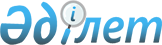 О внесении изменений в приказ Министра сельского хозяйства Республики Казахстан от 16 апреля 2015 года № 4-1/339 "Об утверждении квалификационных требований, предъявляемых к деятельности по оказанию услуг по складской деятельности с выпуском зерновых расписок, и перечня документов, подтверждающих соответствие им"Приказ Министра сельского хозяйства Республики Казахстан от 24 мая 2023 года № 199. Зарегистрирован в Министерстве юстиции Республики Казахстан 29 мая 2023 года № 32618
      Примечание ИЗПИ!      Порядок введения в действие см. п. 4.
      ПРИКАЗЫВАЮ:
      1. Внести в приказ Министра сельского хозяйства Республики Казахстан от 16 апреля 2015 года № 4-1/339 "Об утверждении квалификационных требований, предъявляемых к деятельности по оказанию услуг по складской деятельности с выпуском зерновых расписок, и перечня документов, подтверждающих соответствие им" (зарегистрирован в Реестре государственной регистрации нормативных правовых актов № 11595) следующие изменения:
      преамбулу изложить в следующей редакции:
      "В соответствии с подпунктом 2) статьи 6 Закона Республики Казахстан "О зерне" и подпунктом 1-1) пункта 1 статьи 12 Закона Республики Казахстан "О разрешениях и уведомлениях" ПРИКАЗЫВАЮ:";
      квалификационные требования, предъявляемые к деятельности по оказанию услуг по складской деятельности с выпуском зерновых расписок, и перечень документов, подтверждающих соответствие им, утвержденные указанным приказом, изложить в новой редакции согласно приложению к настоящему приказу.
      2. Департаменту земледелия Министерства сельского хозяйства Республики Казахстан в установленном законодательством порядке обеспечить:
      1) государственную регистрацию настоящего приказа в Министерстве юстиции Республики Казахстан;
      2) размещение настоящего приказа на интернет-ресурсе Министерства сельского хозяйства Республики Казахстан после его официального опубликования.
      3. Контроль за исполнением настоящего приказа возложить на курирующего вице-министра сельского хозяйства Республики Казахстан.
      4. Настоящий приказ вводится в действие по истечении шестидесяти календарных дней после дня его первого официального опубликования.
      "СОГЛАСОВАН"Министерство торговли и интеграцииРеспублики Казахстан
      "СОГЛАСОВАН"Министерство национальной экономикиРеспублики Казахстан
      "СОГЛАСОВАН"Министерство цифрового развития, инновацийи аэрокосмической промышленностиРеспублики Казахстан Квалификационные требования, предъявляемые к деятельности по оказанию услуг по складской деятельности с выпуском зерновых расписок, и перечень документов, подтверждающих соответствие им Форма сведений о соответствии квалификационным требованиям,
предъявляемым к деятельности по оказанию услуг по складской деятельности
с выпуском зерновых расписок
      Наименование зернохранилища (элеватора, хлебоприемного пункта): ______________________________________________________________________________Бизнес-идентификационный номер правообладателя:_______________________Местонахождение и кадастровый номер зернохранилища ________________________________________________________________________________________Собственник (правообладатель) _________________________________________Сведения о наличии технологического оборудования
      Сведения о доступе к сети Интернет
      Сведения о наличии пропускного режима, ограждения территории, асфальтированныхи (или) бетонных площадок__________________________________________________________________________(по асфальтированным и (или) бетонным площадкам указывается площадь в метр2)Сведения о наличии сертификатов об утверждении типа средств измерений,о метрологической аттестации средств измерений и о поверке средств измерений(сертификаты выдаются государственными метрологическими службамиили метрологическими службами аккредитованных юридических лиц)_______________________________________________________________________
      Сведения об оснащенности производственно-технологической лабораториидля определения качества зерна исправным оборудованием и приборами
      Сведения о наличии квалифицированного состава технических руководителей и специалистов
					© 2012. РГП на ПХВ «Институт законодательства и правовой информации Республики Казахстан» Министерства юстиции Республики Казахстан
				
      Министр сельского хозяйстваРеспублики Казахстан

Е. Карашукеев
Приложение к приказу
Министр сельского хозяйства
Республики Казахстан
от 24 мая 2023 года № 199Утверждены приказом
Министра сельского хозяйства
Республики Казахстан
от 16 апреля 2015 года № 4-1/339
№
Квалификационные требования включают наличие:
Перечень документов
1
2
3
1
на праве собственности зернохранилища (элеватора, хлебоприемного пункта)
Форма сведений о соответствии квалификационным требованиям, предъявляемым к деятельности по оказанию услуг по складской деятельности с выпуском зерновых расписок согласно приложению к настоящим квалификационным требованиям
2
технологического оборудования: зерноочистительных машин, зерносушильного оборудования, весового оборудования (поверенного в установленном порядке), погрузочно-разгрузочных устройств, подъемно-транспортного оборудования, передвижного транспортного оборудования, оборудования активного вентилирования, емкостей для хранения зерна, оборудования для контроля температуры и влажности зерна при хранении
Форма сведений о соответствии квалификационным требованиям, предъявляемым к деятельности по оказанию услуг по складской деятельности с выпуском зерновых расписок согласно приложению к настоящим квалификационным требованиям
3
пропускного режима, ограждения территории, асфальтированных и (или) бетонных площадок
Форма сведений о соответствии квалификационным требованиям, предъявляемым к деятельности по оказанию услуг по складской деятельности с выпуском зерновых расписок согласно приложению к настоящим квалификационным требованиям
4
производственно-технологической лаборатории для определения качества зерна, прошедшей оценку состояния измерений, оснащенной: лабораторным оборудованием и приборами (влагомерами, сушильными шкафами, весами лабораторными, мельницей для размола зерна, комплектами сит, пробоотборниками, пурками, устройствами для определения содержания белка, содержания и качества клейковины, числа падения, оптическими приборами для определения зараженности зерна); стеллажами для хранения образцов зерна
Сертификаты об утверждении типа средств измерений, о метрологической аттестации средств измерений и о поверке средств измерений, выдаваемые в соответствии с Законом Республики Казахстан "Об обеспечении единства измерений". Форма сведений о соответствии квалификационным требованиям, предъявляемым к деятельности по оказанию услуг по складской деятельности с выпуском зерновых расписок согласно приложению к настоящим квалификационным требованиям
5
квалифицированного состава технических руководителей и специалистов, имеющих соответствующее образование (для технических руководителей – высшее техническое, технологическое или агрономическое образование, для специалистов – послесреднее (техническое, технологическое или агрономическое) образование)
Форма сведений о соответствии квалификационным требованиям, предъявляемым к деятельности по оказанию услуг по складской деятельности с выпуском зерновых расписок согласно приложению к настоящим квалификационным требованиям
6
доступа к сети Интернет
Форма сведений о соответствии квалификационным требованиям, предъявляемым к деятельности по оказанию услуг по складской деятельности с выпуском зерновых расписок согласно приложению к настоящим квалификационным требованиямПриложение
к квалификационным требованиям,
предъявляемым к деятельности
по оказанию услуг по складской
деятельности с выпуском
зерновых расписок, и перечню
документов, подтверждающих
соответствие им
Наименование оборудования
Единица измерения
Наличие на ________ 20___ год
Состояние
1
2
3
4
зерносушильное оборудование
штук/ тонн в час
емкости для хранения зерна
тысяч тонн
зерноочистительные машины
штук
оборудования активного вентилирования
штук
передвижное транспортное оборудование
штук
подъемно-транспортное оборудование
штук
оборудование для контроля температуры и влажности зерна при хранении
комплектов
весовое оборудование (поверенное в установленном порядке)
штук
погрузочно-разгрузочные устройства
штук
Характеристики
Наличие на ________
20 ___ года
1
2
3
Доступ к сети Интернет
№
Наименование документа
Номер документа
Дата начала действия
Дата завершения действия
Наименование метрологической службы
1
2
3
4
5
6
Объект
Единица измерения
Наличие на ________ 20 ___ год
1
2
3
Устройства для определения содержания белка
штук
Пурки
штук
Стеллажи для хранения образцов зерна
штук
Оптические приборы для определения зараженности зерна
штук
Устройства для определения содержания и качества клейковины
штук
Мельницы для размола зерна
штук
Комплекты сит
штук
Весы лабораторные
штук
Сушильные шкафы
штук
Устройства для определения числа падения
штук
Пробоотборники
штук
Влагомеры
штук
№
Фамилия, имя, отчество (при его наличии) специалиста
Должность
Специальность по образованию
Стаж работы по специальности
1
2
3
4
5